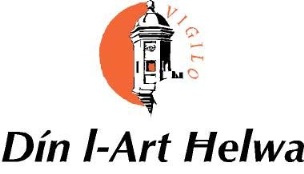 							       ANNEX  AAPPLICATION FOR ENTRY TO THE X DIN L-ART HELWA ARCHITECTURAL HERITAGE AWARD  2014Name of Applicant……………………………………………………………….Address……………………………………………………………………………….              ……………………………………………………………………………….Telephone Number……………………….E-Mail……………………………………..Name of Project…………………………………………………………………..Name of Architect (if different from Applicant)…………………………………………………….Address……………………………………………………………………………              ……………………………………………………………………………Telephone Number…………………………………………………………E-Mail…………………………………………………………………………….I enclose a folder with details of the project for consideration by the Judging Panel of the Din l-Art Helwa Prize for Architectural Heritage. I also enclose two CDs:- CD 1 contains 1) A PDF copy of the compiled application form 2) High Resolution labelled Photos of the project 3) Scanned copies of accompanying documentation CD 2 contains 1) A PDF copy of the compiled application form2) Low Resolution Photos of the project 3) Scanned copies of accompanying documentationI confirm that the information submitted is correct, and that the authorship of the project is my own, unless otherwise stated.Signature of Applicant…………………………………………………….Signature Architect(if different of from Applicant)……………………………………………Date……………………..